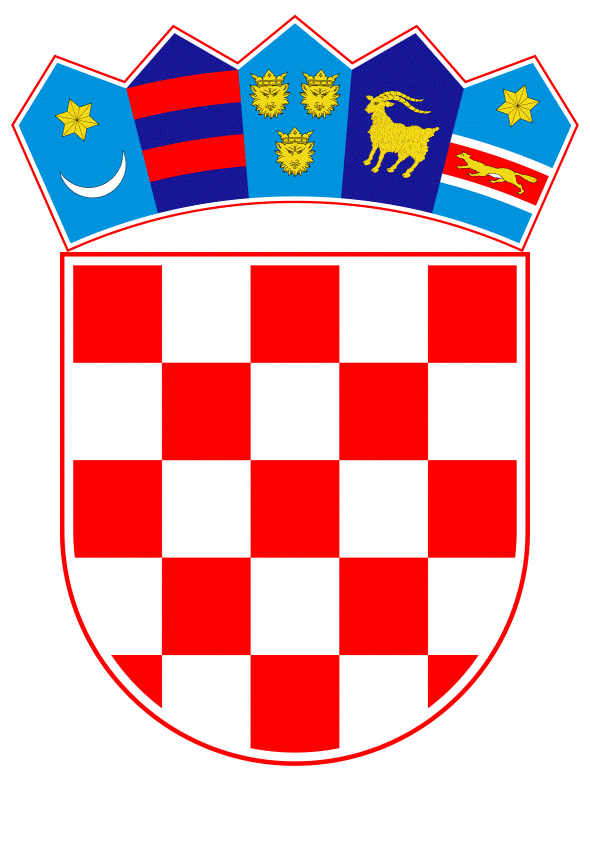 VLADA REPUBLIKE HRVATSKEZagreb, 26. ožujka 2020.______________________________________________________________________________________________________________________________________________________________________________________________________________________________REPUBLIKA HRVATSKAMINISTARSTVO UPRAVE     _____________________________________________________________________________NacrtPRIJEDLOG ZAKONA O IZMJENI I DOPUNAMA ZAKONA O LOKALNIM IZBORIMA,S KONAČNIM PRIJEDLOGOM ZAKONA_____________________________________________________________________________Zagreb, ožujak 2020.PRIJEDLOG ZAKONA O IZMJENI I DOPUNAMAZAKONA O LOKALNIM IZBORIMA,S KONAČNIM PRIJEDLOGOM ZAKONAI. 	USTAVNA OSNOVA ZA DONOŠENJE ZAKONA 	Ustavna osnova za donošenje ovoga Zakona sadržana je u odredbi članka 2. stavka 4. podstavku 1. Ustava Republike Hrvatske („Narodne novine“, broj 85/10 – pročišćeni tekst i 5/14 – Odluka Ustavnog suda Republike Hrvatske).II. 	OCJENA STANJA I OSNOVNA PITANJA KOJA SE UREĐUJU PREDLOŽENIM ZAKONOM TE POSLJEDICE KOJE ĆE DONOŠENJEM ZAKONA PROISTEĆIZakonom o lokalnim izborima („Narodne novine“, broj 144/12, 121/16 i 98/19) uređuju se izbori članova predstavničkih tijela jedinica lokalne i područne (regionalne) samouprave i izbori općinskih načelnika, gradonačelnika i župana te njihovih zamjenika.  Tim Zakonom, među ostalim, uređeno je i održavanje prijevremenih izbora te je propisano da se prijevremeni izbori za članove predstavničkih tijela jedinica kojima je mandat prestao zbog raspuštanja, prijevremeni izbori za općinskog načelnika, gradonačelnika i župana koji se raspisuju u slučajevima kada je to propisano zakonom koji uređuje sustav lokalne i područne (regionalne) samouprave, prijevremeni izbori za članove predstavničkog tijela i za općinskog načelnika, gradonačelnika, odnosno župana u slučaju istovremenog raspuštanja predstavničkog tijela i razrješenja općinskog načelnika, gradonačelnika, odnosno župana te prijevremeni izbori za zamjenika općinskog načelnika, gradonačelnika, odnosno župana iz redova pripadnika nacionalnih manjina, svi održavaju u roku od 90 dana od dana raspuštanja, razrješenja, odnosno prestanka mandata.	U uvjetima proglašene epidemije na području Republike Hrvatske te utvrđenih mjera ograničavanja društvenih okupljanja i socijalnog distanciranja, potrebno je urediti rokove za održavanje prijevremenih izbora u slučaju nastupanja posebnih okolnosti.	„Posebne okolnosti“ podrazumijevaju događaj ili određeno stanje koje se nije moglo predvidjeti i na koje se nije moglo utjecati, a koje trenutačno ugrožavaju pravni poredak, život, sigurnost i zdravlje stanovništva te imovinu veće vrijednosti. 	Stoga predmetnim Zakonom treba urediti pitanje produženja roka za održavanje prijevremenih izbora, odnosno odgode raspisivanja prijevremenih izbora, kao i odgode održavanja raspisanih prijevremenih izbora u posebnim okolnostima, a što će se omogućiti donošenjem ovoga Zakona.III.	OCJENA I IZVORI SREDSTAVA POTREBNIH ZA PROVEDBU ZAKONA Za provedbu ovoga Zakona nije potrebno osigurati dodatna sredstva u državnom proračunu Republike Hrvatske. IV.	OBRAZLOŽENJE PRIJEDLOGA ZA DONOŠENJE ZAKONA PO HITNOM POSTUPKUDonošenje ovoga Zakona predlaže se po hitnom postupku sukladno članku 204. Poslovnika Hrvatskoga sabora („Narodne novine“, broj 81/13, 113/16, 69/17 i 29/18) iz osobito opravdanih razloga. Naime, potrebno je ovaj Zakon donijeti po hitnom postupku zbog proglašene epidemije na području Republike Hrvatske.KONAČNI PRIJEDLOG ZAKONA O IZMJENI I DOPUNAMAZAKONA O LOKALNIM IZBORIMAČlanak 1.	U Zakonu o lokalnim izborima („Narodne novine“, broj 144/12, 121/16 i 98/19) u članku 6. iza stavka 2. dodaje se novi stavak 3. koji glasi:	„(3) U slučaju nastupanja posebnih okolnosti koje podrazumijevaju događaj ili određeno stanje koje se nije moglo predvidjeti i na koje se nije moglo utjecati, a koje trenutačno ugrožava pravni poredak, život, zdravlje ili sigurnost stanovništva te imovinu veće vrijednosti, Vlada Republike Hrvatske može odgoditi raspisivanje prijevremenih izbora, odnosno staviti izvan snage odluku kojom su raspisani prijevremeni izbori do prestanka posebnih okolnosti.“.	U dosadašnjem stavku 3. koji postaje stavak 4. iza riječi: „izbora“ dodaju se riječi: „i odluka o stavljanju izvan snage odluke o raspisivanju prijevremenih izbora“.Članak 2.U članku 7. iza stavka 5. dodaje se novi stavak 6. koji glasi:	„(6) Iznimno od rokova propisanih stavcima 2., 3., 4. i 5. ovoga članka, u slučaju nastupanja posebnih okolnosti iz članka 6. stavka 3. ovoga Zakona prijevremeni izbori održat će se po prestanku posebnih okolnosti, a najkasnije u roku od 90 dana od dana prestanka tih okolnosti.“. 	U dosadašnjem stavku 6. koji postaje stavak 7. riječi: „4. i 5.“ zamjenjuju se riječima: „4., 5. i 6.“. 	Dosadašnji stavak 7. postaje stavak 8.Članak 3.Ovaj Zakon stupa na snagu prvoga dana od dana objave u „Narodnim novinama“.ObrazloženjeUz članak 1.Ovim se člankom dopunjuje odredba članka 6. osnovnog Zakona kojom je propisano raspisivanje izbora, tako da se dodaje odredba slijedom koje će, u slučaju nastupanja posebnih okolnosti koje podrazumijevaju događaj ili određeno stanje koje se nije moglo predvidjeti i na koje se nije moglo utjecati, a koje trenutačno ugrožavaju pravni poredak, život, sigurnost i zdravlje stanovništva te imovinu veće vrijednosti, Vlada Republike Hrvatske imati ovlast odgoditi raspisivanje prijevremenih izbora, kao i staviti izvan snage odluku kojom su već raspisani prijevremeni izbori, do prestanka tih posebnih okolnosti.Uz članak 2.Ovim se člankom dopunjuje odredba članka 7. osnovnog Zakona kojom je propisano održavanje izbora tako da je određeno da iznimno od rokova propisanih stavcima 2., 3., 4. i 5. tog članka, u slučaju nastupanja posebnih okolnosti kako su definirane u članku 6. stavku 3. ovoga Zakona, prijevremeni izbori održat će se po prestanku posebnih okolnosti, a najkasnije u roku od 90 dana od dana prestanka tih okolnosti.U aktualnom trenutku, raspisani su prijevremeni izbori za Gradsko vijeće Grada Orahovice i Općinsko vijeće Općine Otok koji bi se trebali održati dana 19. travnja 2020. godine. Kako su nakon raspisivanja tih izbora nastupile posebne okolnosti uzrokovane epidemijom koronavirusa (COVID-19) i izvanredna situacija u kojoj je opravdano odgoditi održavanje izbora, bilo je potrebno utvrditi zakonsku osnovu na temelju koje se prijevremeni izbori koji bi trebali biti održani u rokovima utvrđenim važećim Zakonom, neće održati u tim rokovima, već će se  iznimno održati kada se za to steknu uvjeti, odnosno prestanu trajati posebne okolnosti, a najkasnije u roku od 90 dana od dana njihovog prestanka.Stupanjem na snagu ovoga Zakona, Vlada Republike Hrvatske moći će staviti izvan snage svoju odluku kojom su navedeni izbori raspisani.Isto tako, u odredbu (dosadašnjeg) stavka 6. članka 7. važećeg Zakona, kojim je propisano da ako bi se prijevremeni izbori trebali održati u kalendarskoj godini u kojoj se održavaju redovni izbori, a prije njihovog održavanja, prijevremeni izbori neće se održati, dodano je i pozivanje na novu odredbu kojom se iznimno rokovi za održavanje prijevremenih izbora produljuju, tako da se ni ti izbori neće održati ako bi njihovo održavanje trebalo biti u godini redovnih izbora, a prije održavanja redovnih izbora.Uz članak 3. Ovim se člankom utvrđuje stupanje Zakona na snagu i to tako da Zakon stupi na snagu prvoga dana od dana objave u Narodnim novinama.ODREDBE VAŽEĆEG ZAKONA KOJE SE MIJENJAJU I DOPUNJUJUČlanak 6.(1) Odlukom Vlade Republike Hrvatske kojom se raspisuju izbori određuje se dan njihove provedbe.(2) Od dana raspisivanja izbora do dana održavanja izbora ne može proteći manje od 30 niti više od 60 dana.(3) Odluka o raspisivanju izbora dostavlja se Državnom izbornom povjerenstvu Republike Hrvatske (u daljnjem tekstu: Državno izborno povjerenstvo) istog dana kada je donesena.Održavanje izboraČlanak 7.(1) Redovni izbori za članove predstavničkih tijela jedinica te izbori za općinskog načelnika, gradonačelnika i župana i njihove zamjenike održavaju se istodobno, treće nedjelje u svibnju svake četvrte godine.(2) Prijevremeni izbori za članove predstavničkih tijela jedinica kojima je mandat prestao zbog raspuštanja, održavaju se u roku od 90 dana od dana raspuštanja predstavničkog tijela.(3) Prijevremeni izbori za općinskog načelnika, gradonačelnika i župana raspisuju su u slučajevima kada je to propisano zakonom koji uređuje sustav lokalne i područne (regionalne) samouprave, a održavaju se u roku od 90 dana od dana prestanka mandata općinskog načelnika, gradonačelnika, odnosno župana.(4) Prijevremeni izbori za članove predstavničkog tijela i za općinskog načelnika, gradonačelnika, odnosno župana u slučaju istovremenog raspuštanja predstavničkog tijela i razrješenja općinskog načelnika, gradonačelnika, odnosno župana održavaju se istodobno, u roku od 90 dana od istovremenog raspuštanja predstavničkog tijela i razrješenja općinskog načelnika, gradonačelnika, odnosno župana.(5) Prijevremeni izbori za zamjenika općinskog načelnika, gradonačelnika, odnosno župana iz redova pripadnika nacionalnih manjina održavaju se u roku od 90 dana od dana prestanka mandata zamjenika općinskog načelnika, gradonačelnika, odnosno župana iz reda nacionalnih manjina.(6) Ako bi se prijevremeni izbori iz stavaka 2., 3., 4. i 5. ovoga članka trebali održati u kalendarskoj godini u kojoj se održavaju redovni izbori, a prije njihovog održavanja, u toj se jedinici prijevremeni izbori neće održati.(7) Ako prestane mandat samo zamjeniku općinskog načelnika, gradonačelnika, odnosno župana izabranom zajedno s općinskim načelnikom, gradonačelnikom, odnosno županom, prijevremeni izbori neće se održati.Predlagatelj:Ministarstvo uprave Predmet:Nacrt prijedloga zakona o izmjeni i dopunama Zakona o lokalnim izborima, s Nacrtom konačnog prijedloga zakona